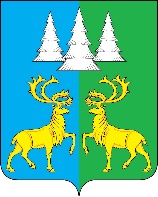 Ханты - Мансийский автономный округ – ЮграСоветский районАДМИНИСТРАЦИЯГОРОДСКОГО ПОСЕЛЕНИЯ КОММУНИСТИЧЕСКИЙПОСТАНОВЛЕНИЕ   «27» декабря 2023 г.                	   	      	                                            № 311О внесении изменений в постановлениеАдминистрации г. п. Коммунистическийот 22.11.2018г. № 279 «О муниципальной программе«Развитие малого и среднего предпринимательствагородского поселения Коммунистический»В соответствии с Бюджетным кодексом Российской Федерации, Федеральным законом от 06.10.2003 № 131-ФЗ «Об общих принципах организации местного самоуправления в Российской Федерации», Федеральным законом от 24.07.2007 № 209-ФЗ «О развитии малого и среднего предпринимательства в Российской Федерации», Уставом городского поселения Коммунистический, постановлением Администрации г.п. Коммунистический от 06.11.2018 № 253 «О модельной муниципальной программе г.п. Коммунистический, порядке формирования утверждения и реализации муниципальных программ г.п. Коммунистический»,                                        п о с т а н о в л я ю:1. Внести изменения в постановление Администрации г. п. Коммунистический от 22.11.2018г. № 279 «О муниципальной программе «Развитие малого и среднего предпринимательства городского поселения Коммунистический», а именно:1.1. Приложение к муниципальной программе   изложить в новой редакции согласно приложению к настоящему постановлению.2. Опубликовать настоящее постановление в Бюллетене «Вестник» и разместить на официальном сайте органов местного самоуправления городского поселения Коммунистический.3.   Настоящее постановление вступает в силу после его официального опубликования.4.   Контроль исполнения настоящего постановления оставляю за собой. Глава городскогопоселения Коммунистический    			              		           Л.А. Вилочева  Приложение к постановлению Администрации городского поселения Коммунистическийот 27 .12.2023 г. № 311  МУНИЦИПАЛЬНАЯ ПРОГРАММА «Развитие малого и среднего предпринимательствагородского поселения Коммунистический»Паспортмуниципальной программы городского поселения Коммунистический* Заполняется после утверждения муниципальной программы.Раздел 1. О стимулировании инвестиционной и инновационной деятельности, развитие конкуренции и негосударственного сектора экономики1.1. Формирование благоприятной деловой средыМероприятия, реализуемые в рамках муниципальной программы, не направлены на регулирование отношений в сфере предпринимательской деятельности.1.2. Инвестиционные проектыМероприятия, в рамках муниципальной программы, не предусматривают реализацию инвестиционных проектов.1.3. Развитие конкуренцииМероприятия муниципальной программы не направлены на осуществление мер по развитию конкуренции и содействию импортозамещению в городском поселении Коммунистический , реализацию стандарта развития конкуренции.Раздел 2.  Механизм реализации муниципальной программы2.1. Программа реализуется в соответствии с законодательством Российской Федерации, Ханты-Мансийского автономного округа-Югры, муниципальными правовыми актами городского поселения Коммунистический.2.2. Финансирование мероприятий программы осуществляется за счет средств бюджета городского поселения Коммунистический, в пределах бюджетных ассигнований, утвержденных решением Совета депутатов о бюджете городского поселения Коммунистический.2.3.  Реализация мероприятий программы осуществляется с соблюдением требований законодательства Российской Федерации о контрактной системе в сфере закупок товаров, работ, услуг для обеспечения государственных и муниципальных нужд.2.4. Ответственные исполнители муниципальной программы и должностные лица, ответственные за формирование, утверждение и реализацию муниципальных программ:2.4.1. несут ответственность (дисциплинарную, гражданско- правовую и административную), в том числе за достижение целевых показателей муниципальной программы; своевременную и качественную реализацию муниципальной программы;2.4.2. разрабатывают в пределах своих полномочий проекты муниципальных правовых актов городского поселения Коммунистический, необходимых для реализации муниципальной программы;2.4.3.  обеспечивают исполнение мероприятий муниципальной программы; 2.4.4. проводят мониторинг выполнения муниципальной программы и ежеквартально предоставляют главе городского поселения информацию о реализации муниципальной программы по форме согласно приложению 1 к настоящему Порядку, в срок до 10 числа месяца, следующего за отчетным кварталом; 2.4.5. ежегодно предоставляют в Уполномоченный орган отчет о реализации муниципальной программы в порядке, установленном распоряжением Администрации городского поселения Коммунистический; 2.4.5  ежегодно проводят оценку эффективности реализации муниципальной программы в порядке, установленном постановлением Администрации городского поселения Коммунистический;2.4.6. организуют размещение муниципальной программы в актуальной редакции, информации о реализации муниципальной программы на официальном сайте
городского поселения Коммунистический; на общедоступном информационном ресурсе стратегического планирования на информационно-телекоммуникационной сети «Интернет»2.4.7. направляют уведомления и предоставляют отчетность в Министерство экономического развития Российской Федерации посредством ГАИС «Управление».     2.5. Уполномоченный орган, при необходимости, вправе запрашивать
у ответственных исполнителей муниципальной программы дополнительную информацию
о реализации мероприятий муниципальной программы.2.6.   Соисполнители муниципальной программы:2.6.1. обеспечивают исполнение мероприятий муниципальной программы, соисполнителями которых они являются;2.6.2. несут ответственность за своевременную и качественную реализацию мероприятий муниципальной программы, соисполнителями которой они являются;2.6.3. представляют ответственному исполнителю муниципальной программы информацию о реализации муниципальной программы по форме согласно приложению
к настоящему Порядку, в срок до 5 числа месяца, следующего за отчетным кварталом;2.6.4. представляют ответственному исполнителю муниципальной программы информацию для проведения оценки эффективности реализации муниципальной программы, подготовки годового отчета о реализации муниципальной программы. Таблица 1							Целевые показатели муниципальной программы«Таблица 2Раздел 3. Перечень основных мероприятий муниципальной программыТаблица 3 Портфели проектов и проекты, направленные в том числе на реализацию национальных и федеральных проектов Российской Федерации*Примечание: *Заполняется при наличии портфелей проектов и проектов, направленных, в том числе на реализацию национальных и федеральных проектов Российской Федерации.                                                                                                                                                                                                                                 Таблица 4 Характеристика основных мероприятий муниципальной программы, их связь с целевыми показателямиНаименование программыМуниципальная программа «Развитие малого и среднего предпринимательства городского поселения Коммунистический»  (далее Программа)Дата утверждения муниципальной программы (наименование и номер муниципального правового акта) *Постановление Администрации г.п. Коммунистический от 22.11.2018 года № 279 «О муниципальной программе «Развитие малого и среднего предпринимательства городского поселения Коммунистический»Разработчик муниципальной программыАдминистрация городского поселения КоммунистическийОтветственный исполнитель муниципальной программыАдминистрация городского поселения КоммунистическийСоисполнители муниципальной программыФинансово-экономический отдел Администрации городского поселения Коммунистический (далее ФЭО);Правовой отдел Администрации городского поселения КоммунистическийЦель муниципальной программыОбеспечение благоприятных условий для развития субъектов малого и среднего предпринимательстваЗадачи муниципальной программы1. Создание условий для развития малого и среднего предпринимательства 2. Обеспечение доступности правовой помощи для потребителейОсновные мероприятияФинансовая и имущественная поддержка субъектов малого и среднего предпринимательстваОбеспечение доступности правовой помощи для потребителей, профилактика нарушений потребительских прав, повышение потребительской грамотности жителей муниципального образованияНаименование портфеля проектов, проекта, направленных в том числе на реализацию в г. п. Коммунистический национальных проектов (программ) Российской ФедерацииЦелевые показатели муниципальной программыУвеличение количества субъектов малого и среднего предпринимательства на 1 ед.Сроки реализации муниципальной программы(разрабатывается на срок от трех лет)2019 – 2025 годы и на период до 2030 годаПараметры финансового обеспечения муниципальной программы    Общий объем финансирования программы составляет 7,0 тыс. руб., в том числе:2019 год – 0,0 тыс. руб.;2020 год – 0,0 тыс. руб.;2021 год – 0,0 тыс. руб.;2022 год – 0,0 тыс. руб.;2023 год    0,0 тыс. руб.;2024 год – 1,0 тыс. руб.;2025 год – 1,0 тыс. руб.;2026-2030 годы –5,0  тыс. руб.Параметры финансового обеспечения портфеля проектов, проекта, направленных в том числе на реализацию национальных проектов (программ) Российской Федерации, реализуемых в составе муниципальной программы№ показа-теля№ показа-теляНаименование целевых показателей Базовый показатель на начало реализации муници-пальной программыБазовый показатель на начало реализации муници-пальной программыЗначения показателя по годамЗначения показателя по годамЦелевое значение показателя на момент окончания реализации муниципальной программыЦелевое значение показателя на момент окончания реализации муниципальной программыЦелевое значение показателя на момент окончания реализации муниципальной программыЦелевое значение показателя на момент окончания реализации муниципальной программыЦелевое значение показателя на момент окончания реализации муниципальной программыЦелевое значение показателя на момент окончания реализации муниципальной программыЦелевое значение показателя на момент окончания реализации муниципальной программыЦелевое значение показателя на момент окончания реализации муниципальной программыЦелевое значение показателя на момент окончания реализации муниципальной программы№ показа-теля№ показа-теля2019 год2019 год2020 год2021 год2022 год2023 год2024 год2025 год2026-2030 годы12223344567891011121Увеличение количества субъектов малого и среднего предпринимательства, едУвеличение количества субъектов малого и среднего предпринимательства, едУвеличение количества субъектов малого и среднего предпринимательства, ед001111111111Номер основногомероприятияНомер основногомероприятияОсновные мероприятия муниципальной программы (их связь с целевыми показателями муниципальной программы)Ответственный исполнитель/соисполнительИсточники финансированияФинансовые затраты на реализацию (рублей)Финансовые затраты на реализацию (рублей)Финансовые затраты на реализацию (рублей)Финансовые затраты на реализацию (рублей)Финансовые затраты на реализацию (рублей)Финансовые затраты на реализацию (рублей)Финансовые затраты на реализацию (рублей)Финансовые затраты на реализацию (рублей)Финансовые затраты на реализацию (рублей)Финансовые затраты на реализацию (рублей)Финансовые затраты на реализацию (рублей)Финансовые затраты на реализацию (рублей)Финансовые затраты на реализацию (рублей)Номер основногомероприятияНомер основногомероприятияОсновные мероприятия муниципальной программы (их связь с целевыми показателями муниципальной программы)Ответственный исполнитель/соисполнительИсточники финансированиявсегов том числев том числев том числев том числев том числев том числев том числев том числев том числев том числев том числев том числеНомер основногомероприятияНомер основногомероприятияОсновные мероприятия муниципальной программы (их связь с целевыми показателями муниципальной программы)Ответственный исполнитель/соисполнительИсточники финансированиявсего2019 год2020 год2020 год2021 год2021 год2022 год2022 год2023 год2023 год2024 год2025 год2026-2030 годыЗадача 1. Создание условий для развития малого и среднего предпринимательства Задача 1. Создание условий для развития малого и среднего предпринимательства Задача 1. Создание условий для развития малого и среднего предпринимательства Задача 1. Создание условий для развития малого и среднего предпринимательства Задача 1. Создание условий для развития малого и среднего предпринимательства Задача 1. Создание условий для развития малого и среднего предпринимательства Задача 1. Создание условий для развития малого и среднего предпринимательства Задача 1. Создание условий для развития малого и среднего предпринимательства Задача 1. Создание условий для развития малого и среднего предпринимательства Задача 1. Создание условий для развития малого и среднего предпринимательства Задача 1. Создание условий для развития малого и среднего предпринимательства Задача 1. Создание условий для развития малого и среднего предпринимательства Задача 1. Создание условий для развития малого и среднего предпринимательства Задача 1. Создание условий для развития малого и среднего предпринимательства Задача 1. Создание условий для развития малого и среднего предпринимательства Задача 1. Создание условий для развития малого и среднего предпринимательства Задача 1. Создание условий для развития малого и среднего предпринимательства Задача 1. Создание условий для развития малого и среднего предпринимательства 1.1.Финансовая и имущественная поддержка субъектов малого и среднего предпринимательства (1)Администрация городского поселения КоммунистическийБюджет городского поселения Коммунистический7,00,00,00,00,00,00,00,00,00,01,01,05,01.11.1Возмещение арендных платежей за нежилые помещения и по предоставленным консалтинговым услугам субъектам малого и среднего предпринимательства, осуществляющим производство, реализацию товаров и услуг в социально значимых видах деятельности.Администрация городского поселения КоммунистическийБюджет городского поселения Коммунистический7,00,00,00,00,00,00,00,00,00,01,01,05,0Итого по задаче 1Итого по задаче 1Итого по задаче 1Администрация городского поселения КоммунистическийВсего7,00,00,00,00,00,00,00,00,01,01,01,05,0Итого по задаче 1Итого по задаче 1Итого по задаче 1Администрация городского поселения КоммунистическийБюджет городского поселения Коммунистический7,00,00,00,00,00,00,00,00,01,01,01,05,0Задача 2. Обеспечение доступности правовой помощи для потребителейЗадача 2. Обеспечение доступности правовой помощи для потребителейЗадача 2. Обеспечение доступности правовой помощи для потребителейЗадача 2. Обеспечение доступности правовой помощи для потребителейЗадача 2. Обеспечение доступности правовой помощи для потребителейЗадача 2. Обеспечение доступности правовой помощи для потребителейЗадача 2. Обеспечение доступности правовой помощи для потребителейЗадача 2. Обеспечение доступности правовой помощи для потребителейЗадача 2. Обеспечение доступности правовой помощи для потребителейЗадача 2. Обеспечение доступности правовой помощи для потребителейЗадача 2. Обеспечение доступности правовой помощи для потребителейЗадача 2. Обеспечение доступности правовой помощи для потребителейЗадача 2. Обеспечение доступности правовой помощи для потребителейЗадача 2. Обеспечение доступности правовой помощи для потребителейЗадача 2. Обеспечение доступности правовой помощи для потребителейЗадача 2. Обеспечение доступности правовой помощи для потребителейЗадача 2. Обеспечение доступности правовой помощи для потребителейЗадача 2. Обеспечение доступности правовой помощи для потребителейОбеспечение доступности   правовой помощи для потребителей, профилактика нарушений потребительских прав, повышение потребительской грамотности жителей муниципального образованияОбеспечение доступности   правовой помощи для потребителей, профилактика нарушений потребительских прав, повышение потребительской грамотности жителей муниципального образованияОбеспечение доступности   правовой помощи для потребителей, профилактика нарушений потребительских прав, повышение потребительской грамотности жителей муниципального образованияАдминистрация городского поселения КоммунистическийБез финансированияИтого по задаче 2:Итого по задаче 2:Итого по задаче 2:Администрация городского поселения КоммунистическийВсего:Бюджет городского поселения Коммунистический0Всего по муниципальной программе:Всего по муниципальной программе:Всего по муниципальной программе:Всего7,00,00,00,00,00,00,00,00,01,01,01,05,0Всего по муниципальной программе:Всего по муниципальной программе:Всего по муниципальной программе:Бюджет городского поселения Коммунистический7,00,00,00,00,00,00,00,00,01,01,01,05,0В том числе:В том числе:Портфели проектов и проекты, направленные том числе на реализацию национальных и федеральных проектов Российской Федерации:Портфели проектов и проекты, направленные том числе на реализацию национальных и федеральных проектов Российской Федерации:ВсегоПортфели проектов и проекты, направленные том числе на реализацию национальных и федеральных проектов Российской Федерации:Портфели проектов и проекты, направленные том числе на реализацию национальных и федеральных проектов Российской Федерации:Бюджет ХМАО - ЮгрыПортфели проектов и проекты, направленные том числе на реализацию национальных и федеральных проектов Российской Федерации:Портфели проектов и проекты, направленные том числе на реализацию национальных и федеральных проектов Российской Федерации:Бюджет городского поселения Коммунистический Инвестиции в объекты муниципальной собственности (за исключением инвестиций в объекты муниципальной собственности по проектам, портфелям проектов)Инвестиции в объекты муниципальной собственности (за исключением инвестиций в объекты муниципальной собственности по проектам, портфелям проектов)ВсегоИнвестиции в объекты муниципальной собственности (за исключением инвестиций в объекты муниципальной собственности по проектам, портфелям проектов)Инвестиции в объекты муниципальной собственности (за исключением инвестиций в объекты муниципальной собственности по проектам, портфелям проектов)Бюджет ХМАО - ЮгрыИнвестиции в объекты муниципальной собственности (за исключением инвестиций в объекты муниципальной собственности по проектам, портфелям проектов)Инвестиции в объекты муниципальной собственности (за исключением инвестиций в объекты муниципальной собственности по проектам, портфелям проектов)Бюджет городского поселения Коммунистический Прочие расходыПрочие расходыВсего0,00,00,00,00,00,00,00,00,00,00,00,00,0Прочие расходыПрочие расходыБюджет городского поселения Коммунистический 0,00,00,00,00,00,00,00,00,00,00,00,00,0№ п/п№ п/пНаименование портфеля проектов, проекта Наименование проекта или мероприятияНаименование проекта или мероприятияОтветственный исполнительОтветственный исполнительНомер основного мероприятияНомер основного мероприятияЦели Срок реализацииСрок реализацииСрок реализацииИсточники финансирования Параметры финансового обеспечения, тыс. рублейПараметры финансового обеспечения, тыс. рублейПараметры финансового обеспечения, тыс. рублейПараметры финансового обеспечения, тыс. рублейПараметры финансового обеспечения, тыс. рублейПараметры финансового обеспечения, тыс. рублейПараметры финансового обеспечения, тыс. рублейПараметры финансового обеспечения, тыс. рублейПараметры финансового обеспечения, тыс. рублейПараметры финансового обеспечения, тыс. рублей№ п/п№ п/п2019 год2020год2021год2022год2023год2024год2025год2026-2030годы1222334455567778910111213141516№ п/п№ п/пОсновные мероприятияОсновные мероприятияНаименование целевого показателяНаименование целевого показателяНаименование целевого показателя№ п/п№ п/пОсновные мероприятияОсновные мероприятияНаименование целевого показателяНаименование целевого показателяНаименование целевого показателя№ п/п№ п/пНаименованиеНаименованиеСодержание (направления расходов)Содержание (направления расходов)Реквизиты нормативного правового акта, наименование портфеля проектов (проекта)*1223345Цель. Обеспечение благоприятных условий для развития субъектов малого и среднего предпринимательстваЦель. Обеспечение благоприятных условий для развития субъектов малого и среднего предпринимательстваЦель. Обеспечение благоприятных условий для развития субъектов малого и среднего предпринимательстваЦель. Обеспечение благоприятных условий для развития субъектов малого и среднего предпринимательстваЦель. Обеспечение благоприятных условий для развития субъектов малого и среднего предпринимательстваЦель. Обеспечение благоприятных условий для развития субъектов малого и среднего предпринимательстваЦель. Обеспечение благоприятных условий для развития субъектов малого и среднего предпринимательстваЗадача 1. Создание условий для развития малого и среднего предпринимательства Задача 1. Создание условий для развития малого и среднего предпринимательства Задача 1. Создание условий для развития малого и среднего предпринимательства Задача 1. Создание условий для развития малого и среднего предпринимательства Задача 1. Создание условий для развития малого и среднего предпринимательства Задача 1. Создание условий для развития малого и среднего предпринимательства Задача 1. Создание условий для развития малого и среднего предпринимательства 1Финансовая и имущественная поддержка субъектов малого и среднего предпринимательстваФинансовая и имущественная поддержка субъектов малого и среднего предпринимательстваВозмещение арендных платежей за нежилые помещения и по предоставленным консалтинговым услугам субъектам малого и среднего предпринимательства, осуществляющим производство, реализацию товаров и услуг в социально значимых видах деятельности.Возмещение арендных платежей за нежилые помещения и по предоставленным консалтинговым услугам субъектам малого и среднего предпринимательства, осуществляющим производство, реализацию товаров и услуг в социально значимых видах деятельности.Федеральным законом от 24.07.2007 № 209-ФЗ «О развитии малого и среднего предпринимательства в Российской Федерации», Постановление Администрации г.п. Коммунистический 07.11.2019 №269 «Об утверждении перечня муниципального имущества городского поселения Коммунистический, свободного от прав третьих лиц (за исключением имущественных прав субъектов малого и среднего предпринимательства), предназначенного для предоставления во владение и пользование субъектам малого и среднего предпринимательства и организациям, образующим инфраструктуру поддержки субъектов малого и среднего предпринимательства»Увеличение количества субъектов малого и среднего предпринимательства на 1ед.Задача 2. Обеспечение доступности правовой помощи для потребителейЗадача 2. Обеспечение доступности правовой помощи для потребителейЗадача 2. Обеспечение доступности правовой помощи для потребителейЗадача 2. Обеспечение доступности правовой помощи для потребителейЗадача 2. Обеспечение доступности правовой помощи для потребителейЗадача 2. Обеспечение доступности правовой помощи для потребителейЗадача 2. Обеспечение доступности правовой помощи для потребителей2Обеспечение доступности   правовой помощи для потребителей, профилактика нарушений потребительских прав, повышение потребительской грамотности жителей муниципального образованияОбеспечение доступности   правовой помощи для потребителей, профилактика нарушений потребительских прав, повышение потребительской грамотности жителей муниципального образования---Повышение потребительской грамотности жителей муниципального образования